Sandi Mays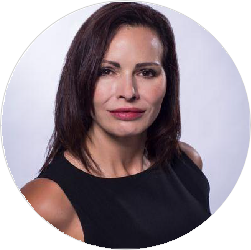 Board Memberlinkedin.com/in/sandimays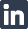 Ms. Mays is a Mexican American global technology leader and mission-driven champion of climate, quantum, diversity, and inclusivity. She is a C-Level Executive, Board Member and co-founder of Zayo Group, a $15B telecommunications provider named by MSN Money as the most successful company to start-up in 2007 alongside Cisco, Google, Amazon, Starbucks and Tesla in the years they were founded. Proven track record of implementing large-scale enterprise solutions, providing analysis and recommendations for networking and business systems and building secure, reliable and eﬃcient infrastructures. She is an enthusiastic, active, data-driven, inquisitive member of any team with which she has the honor to serve.BOARD EXPERIENCEBoard Member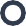 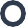 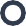 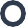 Farm First Energy, LLC04/2021 - Present,	Denver, COBoard member for a privately held wind and solar renewable energy development company partnering with farmers on the co-location of energy and agricultural productionSKILLSBoard MemberEndeavor Colorado09/2021 - Present,	Denver, COBoard member for a non-proﬁt subsidiary of Endeavor Global, supporting high- impact entrepreneurs in 65 cities and 31 countries around the world. Each year, Endeavor Colorado supports select high-growth, scaling entrepreneurs in Colorado to assist them in growing their companiesBoard MemberLatino Leadership Institute09/2016 - Present,	Denver, COBoard member for a non-proﬁt, providing emerging Latino leaders, organizations and communities with access to training, mentorship, investors and peersCommittee:DevelopmentAdvisory BoardColdQuanta04/2021 - Present,	Boulder, COAdvisor for a privately held provider of Cold Atom based Quantum Computing, Research, Devices and Machines including compute, networks, sensing, atomic clocks, quantum positioning systems, radiofrequency (RF) receivers, and a quantum emulatorMembership CommitteeClayton Club05/2021 - Present,	Cherry Creek, COMembership committee for a private club designed to bring together a powerful and diverse group of people to impact the Denver community at a hyperlocal levelCommitteeNominating CommitteeManagement Advisory MemberZayo Group07/2007 - 04/2021,	Boulder, COMember of the executive leadership team for a public telecommunications provider Committees:Executive participant in the Compensation, Strategy, andNominating & Governance CommitteesHONOR AWARDS2021 Finalist Global CIO of the YearORBIE Awards2019 CIO of the YearApex Awards, Colorado Technology Association2018 Finalist CIO of the YearWomen in IT North America2018 Top 25 Most Powerful Women in ColoradoColorado Women's Chamber of Commerce2018 Latina Trailblazer in High TechLatinas First Foundation2017 Finalist Woman of the YearDenver Business Journal2016 Most Inspirational Woman in CommsWomen in Comms Leading Light awardsEDUCATIONDePaul University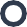 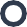 BS Finance and Master level classes in ITWomen's Leadership FoundationBoardboundBOARD EXPERIENCECustomer Advisory BoardSalesforce06/2016 - 04/2021,	San Francisco, CAAdvisor for the publicly held Customer Relationship Management (CRM) platform. Company's enterprise value is $294 BillionBoard MemberColorado Technology Association11/2020 - 08/2021,	Denver, COBoard member for a non-proﬁt supporting the Colorado Technology Community CommitteeAPEX Awards Judging PanelExecutive CommitteeMetro Denver Economic Development Corporation (Metro Denver EDC)03/2017 - 08/2021,	Denver, COCommittee member for a non-proﬁt supporting the nine-county Metro Denver and Northern Colorado region to promote and support growth of talent and businessesWORK EXPERIENCEColdQuanta (07/2021 - Present)Interim General Manager, ColdAtom Tech (Quantum Devices and Machines)Zayo Group (07/2007 - 04/2021)Co-Founder, CIO, CXO, Executive VP of Human Resources and Chief of Staﬀ ( areas managed directly: Digital Platform, Business Intelligence, Application Development, Information Technology, Cybersecurity, Customer Care, Billing, Big Data, Marketing, Sales Ops, Operational Finance, and HR)Envysion (01/2007 - 07/2007)ControllerICG Communications (10/2004 - 01/2007)Chief of Staﬀ to the CEO and VP FinanceLevel 3 (04/1998 - 10/2004)Chief of Staﬀ (areas managed directly: IT, Sales Operations, FP&A, Transfer Pricing, Revenue Assurance)Worldcom (06/1996 - 04/1998)Senior Manager Sales OperationsMFS Communications (12/1993 - 06/1996)Senior Manager (areas managed directly: Sales Operations, FP&A, Transfer Pricing, Sales Forecasting, Fixed Asset Accounting and Lease Administration)Focus Enterprises (01/1990 - 12/1993)Real Estate CoordinatorNorthern Trust (01/1989 - 01/1990)Senior Fund AccountantACHIEVEMENTSAdvised on Critical Decisions through TransformationAdvised various boards and stakeholders on strategic planning, program and operating models, digital transformation, budgets, IRS status, investments, fundraising and other business decisionsCo-founder ZayoCo-founded Zayo in 2007, where we initiated a public oﬀering in 2014 and then took the company private in 2020, resulting in a favorable return of 7.7x MOIC on a $1.2B investmentSet up the ColdAtom Tech division of ColdQuantaAs Interim General Manager, launched and managed the Devices and Machines division of ColdQuanta with P&L responsibility for R&D, Manufacturing, Product Management, Customer Care, Sales and Marketing with the objective of growing Sales by 5x over 2 yearsTurnaround management team for ICG CommunicationsServed as a member of the turn-around management team that purchased ICG and achieved 34x return on $8M equity investment through rigorous ﬁnancial management and attention to organic growth as a part of a two-year turnaroundDigital Transformation Innovator and ImplementerDesigned and launched a B2B e-commerce platform for carrier grade telecommunications services, supporting 450K+ quotes and $11M+ in annual sales bookings, where 9K+ customers quote, order and manage existing servicesCustomer Experience TransformationArchitected, launched and managed Net Promoter Score (NPS) and Customer Eﬀortless Survey (CES) to manage customer feedback and sentiment, improving NPS scores by 3x to > 50 and attaining external CES scores of 4.7/5.051 Successful Mergers and AcquisitionsLed teams at Zayo and Level 3 that acquired and fully integrated 51 acquisitions across 350 markets in North America and 50 markets in Europe, amassing 50+ Data Centers, 13M+ ﬁber miles, 37K+ on-net buildings and 3.6K+ employeesTalent Management and CoachingRecruited and led a highly diverse and talented team of 360 employees with 91% employee satisfactionQuote to Cash TransformationLed development eﬀorts transforming the customer platform to integrate sales, marketing and back oﬃce functions, which led to dramatic increases in productivity and drove customer onboarding and new sales. Eﬀorts saved an estimated 160K hours per yearAccount Based Marketing Strategy ImplementationUsed Big Data and industry know-how to establish Account Based Marketing(ABM) framework prioritizing customers based on estimated potential spend. These ranks were used to establish sales territories and marketing programs driving a 26% increase in sales bookingsExpanded SMB market shareDesigned, implemented and managed systems and processes that enabled a small inside sales and customer care team to reduce churn and increase sales with SMB customers, transforming growth from -15% to +5%Designed a Leads Engine to Accelerate SalesDesigned and engineered a go-to-market strategy that included business development, campaigns, events, newsletters, Google Ads, SEO and events with conversion rates as high as 20%SUPPORTED CAUSES/MEMBERSHIPS